CURRICULUM VITAEName: JUDITJUDIT.347848@2freemail.com 	 QUALIFICATION - College (2 degree)Nursery School TeacherPrimary School TeacherEDUCATION1996-2000	Kecskemét Teachers College, Kecskemét, Hungary Nursery School Teacher and Primary School Teacher Specialization: Hungarian-language Teacher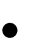 1992-1996	Technical College, Kazincbarcika, HungaryNursery School TeacherEMPLOYMENT EXPERIENCEExperiences in Abu Dhabi:2016	Principal - Happy Jump Nursery - Shamkha - Abu DhabiVilla no. 68My tasks was:Responsibility for and to oversee the day to day management, staffing, organization and smooth running of the nursery having a key role in planning and monitoring of the nursery and implementing essential policies and proceduresResponsible at all times for high standards of care and education of children between one month baby to four years old child in accordance with statutory requirementsEnsure the EYFS is promoted and delivered within the setting and the principles adhered toSupervise the work of teachers and teacher assistantsKeep register, up to date records, reports and attendances of all stuff and children for the Owner and other members of the management teamOrder and maintain equipments and resources to the nursery2016	Nursery Teacher - Bedayati Nursery - Abu Dhabi                            Behind Abu Dhabi Women 's College                                      Al Najda Street I was responsible for 16 (basically arabic) children ages between 2 to 3 yearsold -developing their skills 7 hours daily2011-2012	Nursery School Teacher - „Hétszínvirág” Art KindergartenFerencMedgyessy road 1., Budapest, 1039,            Hungary The profile of the institution is an art educational program, and a hungarian folklore. I led a composite ages (from 3 till 7) child group (23 children) there. Weekly I held contact with sellers of the training aids companies; furthermore my task was a prodacts commission and also distribution.2008-2010	Administrator, later Presenter - BorsodChem Ltd.Bolyai place 1.,Kazincbarcika, 3700, HungaryMy responsibility was (about 1700 people each week): allowance administration (commission and coordination of distribution for bus lease and much type of voucers; expenses of personal car’s petrol). Furthermore keeping session with voucer manufacturer companies and a local transport company; bills and data recording of the employee’s work time (in „SAP – Piramis” – sistem); organization and transaction of conferences; preparation and administration of contracts.2007-2008	Childdance Trainer – AgriaDanceSport ClubGörög road 17., Eger, 3300, HungaryI worked facilities evelopment with „T.ET.” program on children from 6 till 16 ages (5 group). I organized dance performance on nursery’s and school’s events.2005-2007	Primary School Teacherand Form Master – ÁrpádLajosElementary SchoolEndreSágvári road 29.,Dédestapolcsány, 3643, HungaryIn the first four grade (children from 6 till 10 ages) I teached each subject (hungarian literature and grammar, mathematics, enviromental studies, technics, song and music, drawing, physical training). In the second four grade (children from 11 till 15 ages) I teachedhungarian literature and grammar. I was a form master of the third grade.2005	Saleswoman – „OTP Garancia” InsuranceKazincbarcika, 3700, HungaryMy job was: visit and keep contact with customers; make costumers signing contratcts on life insurances and house insurances, visit costumers who has money dept and dept recovery.2000-2005	Nursery School Teacher – Innercity Nursery,Rainbow Kindergarten       Kazincbarcika, 3700, Hungary    I led composite ages (from 3 till 7) child group. Moreover my work was scout child talent in sports activities, coaching them for competitions; organizing child’s camps.Supplementary training2007	University of Miskolc„The prevencion of the violence amoung the young people” course.LanguagesHungarian - native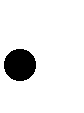 English - advancedGerman – pre-intermediateArabic - elementaryComputer knowledgeUser level (Windows XP, MS Word, MS Excel, Internet)Drive license„B”-type driving licenseHobbiesReading –specially real stories and psychological, historical books Travelling – to meet other cultures.